Anexa nr.1 al ordinului 24  din 01.02.2021AVIZ                            Direcţia Asistenţă Socială şi Protecţie a Familiei, anunţă concurs pentru ocuparea funcţiei vacante de: specialist principal în problemele persoanelor în etate și cu dizabilități a DASPF pe 1,0 salarii de funcţie.Informaţia privind condiţiile de desfăşurare a concursului este plasată pe panoul informativ, sediul Consiliului raional şi pagina web www.criuleni.md Actele se depun la Direcția AS și PF din subordinea Consiliului raional Criuleni, et. 1, bir. 121, tel. 0248-22122, bir. 120, tel. 0248-22548.Direcţia Asistenţă Socială şi Protecţie a FamilieiAnexa nr.2 al ordinului 24  din 01.02.2021         Informație cu privire la condițiile de participare la concursspecialist principal în problemele persoanelor în etate și cu dizabilități,  pe 1,0 salarii de funcţie.Cerinţe:Scopul general al funcţiei:Coordonează realizarea serviciilor sociale acordate prin intermediul serviciului de îngrijire socială la domiciliu a persoanelor în etate şi cu dizabilităţi precum şi prin intermediul Centrului de zi pentru bătrîni SOS.Condiţii specifice: Deţinerea cetăţeniei Republicii Moldova;Posedarea limbii de stat;Neatingirea vîrstei necesare obţinerii dreptului la pensie pentru limită de vîrstă;Studii superioare, de licenţă sau echivalente, preferabil în domeniul administraţiei publice, asistenţei sociale, managementului resurselor umane, dreptului sau psihologiei..Cunoştinţe:- cunoaşterea legislaţiei în domeniu;- cunoaşterea modului de funcţionare a unei autorităţi publice;- cunoaşterea politicilor şi procedurilor de personal, precum şi practicilor pozitive în    domeniul;- cunoştinţe de operare la calculator : Word, Excel, InternetPersoanele interesate pot depune dosarul de concurs nu mai târziu de 28.02.2021, în următoarea componență:copia buletinului de identitate;copia diplomei de studii superioare;copia carnetului de muncă;curriculum vitae;certificat medical forma 086/e.Informaţii suplimentare: or. Criuleni, str. 31 August, 108, Direcţia AS şi PF, nr. de telefon 0248-22548, www. criuleni.md.Direcţia Asistenţă Socială şi Protecţie a FamilieiNotă: cazierul judiciar va fi prezentat și anexat la dosarul de concurs în termen de 10 zile calendaristice de la data la care candidatul a fost declarat învingător al concursului, sub sancțiunea neemiterii actului administarativ de numire.Actele se depun la Direcția AS și PF, bir. 121, tel. 0248-22122, bir. 120, tel. 0248-22548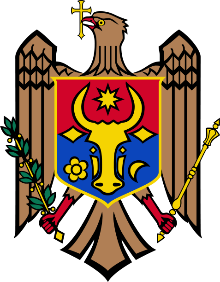 REPUBLICA CONSILIUL RAIONAL CRIULENIDirecţia Asistenţă Socială şi Protecţie a FamilieiMD-4801, or. Criuleni, str. 31 August,108, tel.(0248)-22122, fax.(0248)-24043web: www.criuleni.md, e-mail: as.criuleni@gmail.comCRIULENI DISTRICT COUNCILSocial Assistance and Family Protection Department31 August str., 108, Criuleni, MD-4801, ph.(0248)-22122, fax.(0248)-24043web: www.criuleni.md, e-mail: as.criuleni@gmail.com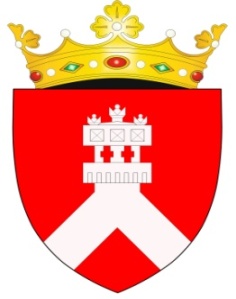 